稻香國小陶藝教室設備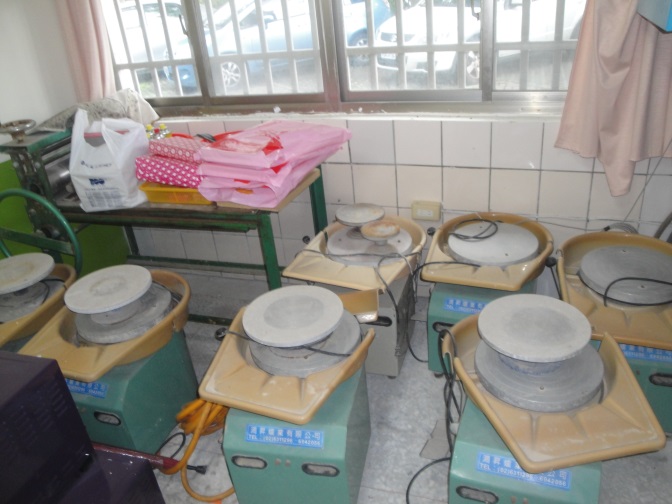 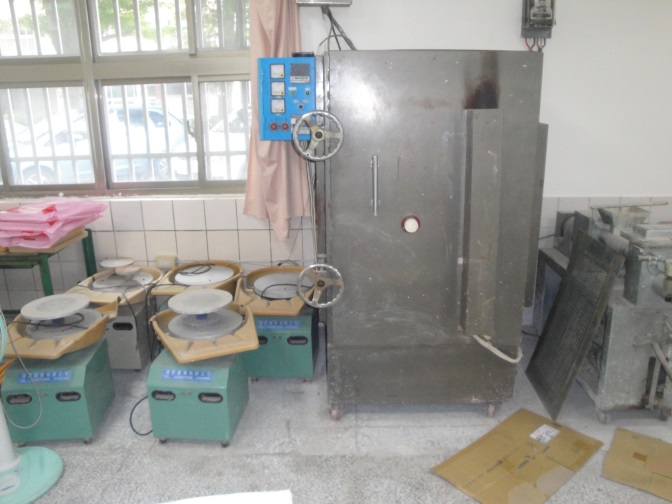 圖一、拉坯機10台。               圖二、電窯。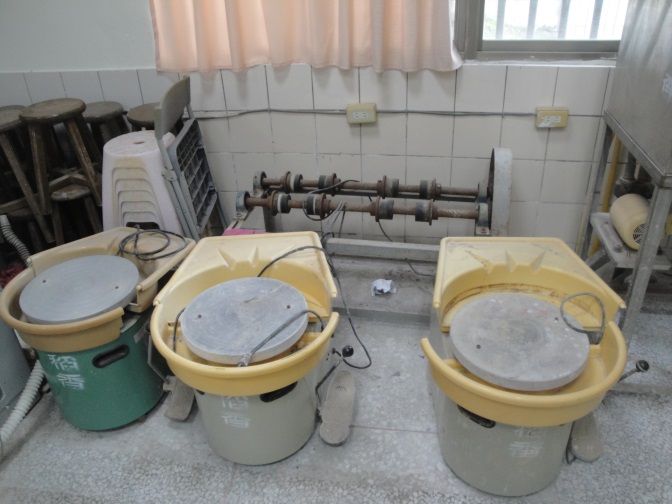 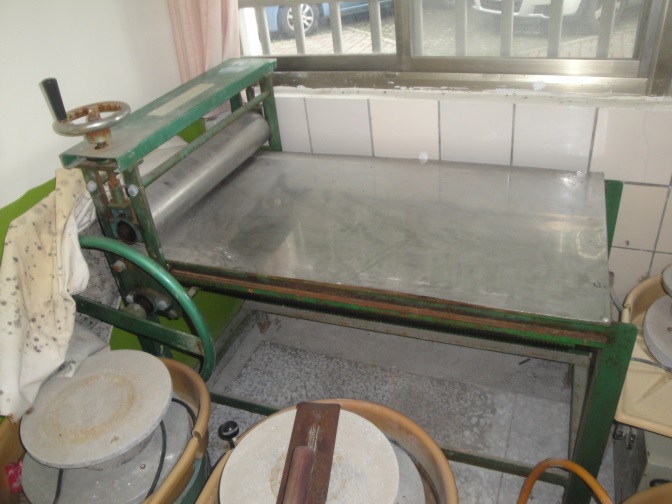 圖三、單層磨釉機。                圖四、手動陶板機。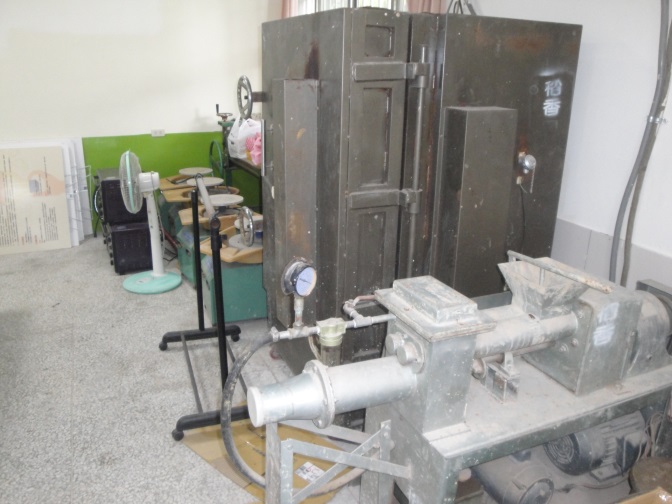 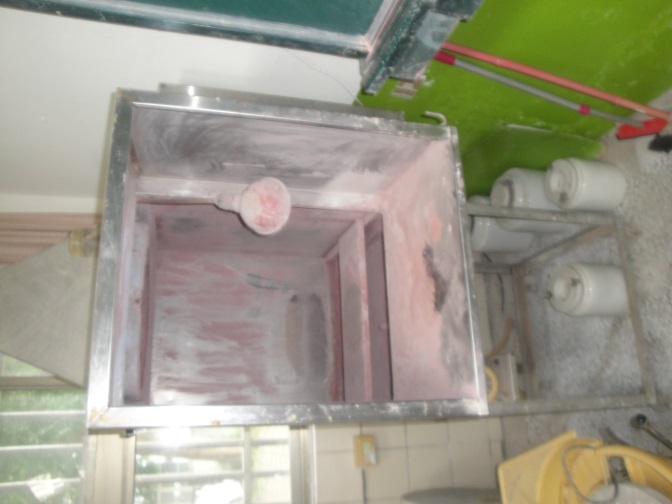 圖五、練泥機。                       圖六、水洗式噴釉台。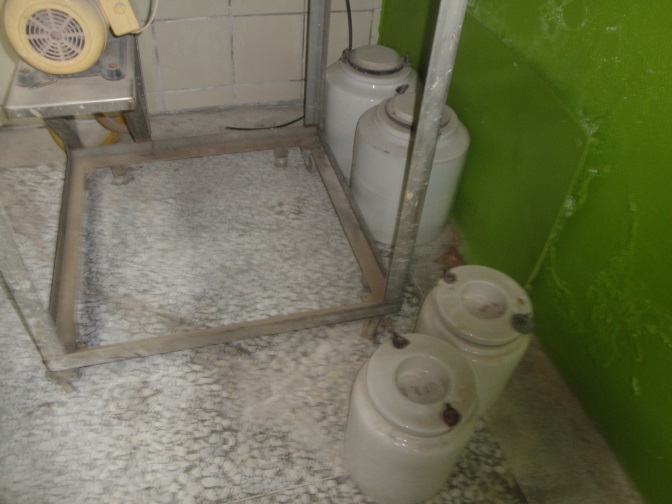 圖七、球磨罐。